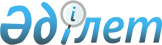 О внесении изменений в решение маслихата Есильского района Северо-Казахстанской области от 30 декабря 2022 года № 26/301 "Об утверждении бюджета Заречного сельского округа Есильского района Северо-Казахстанской области на 2023-2025 годы"Решение маслихата Есильского района Северо-Казахстанской области от 24 августа 2023 года № 7/88
      Маслихат Есильского района Северо-Казахстанской области РЕШИЛ:
      1. Внести в решение маслихата Есильского района Северо-Казахстанской области "Об утверждении бюджета Заречного сельского округа Есильского района Северо-Казахстанской области на 2023-2025 годы" от 30 декабря 2022 года № 26/301 следующие изменения:
      пункт 1 изложить в новой редакции:
       "1. Утвердить бюджет Заречного сельского округа Есильского района Северо-Казахстанской области на 2023-2025 годы согласно приложениям 1, 2, 3 соответственно, в том числе на 2023 год в следующих объемах:
      1)доходы - 253 439,1 тысяч тенге:
      налоговые поступления - 5 499 тысяч тенге;
      неналоговые поступления - 0 тысяч тенге;
      поступления от продажи основного капитала - 665 тысяч тенге;
      поступления трансфертов - 247 275,1 тысяч тенге;
      2) затраты - 253 677,9 тысяч тенге;
      3) чистое бюджетное кредитование - 0 тысяч тенге:
      бюджетные кредиты - 0 тысяч тенге;
      погашение бюджетных кредитов - 0 тысяч тенге;
      4) сальдо по операциям с финансовыми активами - 0 тысяч тенге:
      приобретение финансовых активов - 0 тысяч тенге;
      поступления от продажи финансовых активов государства - 0 тысяч тенге;
      5) дефицит (профицит) бюджета - - 238,8 тысяч тенге;
      6) финансирование дефицита(использование профицита) бюджета - 238,8 тысяч тенге:
      поступление займов - 0 тысяч тенге;
      погашение займов - 0 тысяч тенге;
      используемые остатки бюджетных средств - 238,8 тысяч тенге.";
      приложение 1 к указанному решению изложить в новой редакции согласно приложению к настоящему решению.
      2. Настоящее решение вводится в действие с 1 января 2023 года. Бюджет Заречного сельского округа Есильского района Северо-Казахстанской области на 2023 год
					© 2012. РГП на ПХВ «Институт законодательства и правовой информации Республики Казахстан» Министерства юстиции Республики Казахстан
				
      Председатель маслихатаЕсильского района Северо-Казахстанской области 

Е. Туткушев
Приложениек решению маслихатаЕсильского района Северо-Казахстанской области от 24 августа 2023 года№ 7/88Приложение 1 к решению маслихатаЕсильского района Северо-Казахстанской области от 30 декабря 2022 года№ 26/301
Категория
Класс
подкласс
Наименование
Сумма (тысяч тенге)
1) Доходы
253 439,1
1
Налоговые поступления
5 499
01
Подоходный налог
750
2
Индивидуальный подоходный налог
750
04
Налоги на собственность
4 727
1
Налоги на имущество
348
3
Земельный налог
130
4
Налог на транспортные средства
4 249
05
Внутренние налоги на товары, работы и услуги
22
3
Поступления за использование природных и других ресурсов
22
3
Поступления от продажи основного капитала
665
03
Продажа земли и нематериальных активов
665
1
Продажа земли
665
4
Поступление трансфертов
247 275,1
02
Трансферты из вышестоящих органов государственного управления
247 275,1
3
Трансферты из районного (города областного значения) бюджета
247 275,1
Функциональная группа
Администратор бюджетных программ
Программа
Наименование
Сумма (тысяч тенге)
2) Затраты
253 677,9
01
Государственные услуги общего характера
37 642,8
124
Аппарат акима города районного значения, села, поселка,сельского округа
37 642,8
001
Услуги по обеспечению деятельности акима города районного значения, села, поселка, сельского округа
30 642,8
022
Капитальные расходы государственного органа
7 000
07
Жилищно-коммунальное хозяйство
11 719,2
124
Аппарат акима города районного значения, села, поселка, сельского округа
11 719,2
008
Освещение улиц в населенных пунктах
3 530,2
011
Благоустройство и озеленение населенных пунктов
3 350
014
Организация водоснабжения населенных пунктов
4 839
12
Транспорт и коммуникации
204 307,1
124
Аппарат акима города районного значения, села, поселка, сельского округа
204 307,1
057
Реализация мероприятий по социальной и инженерной инфраструктуре в сельских населенных пунктах в рамках проекта "Ауыл - ел бесігі"
204 307,1
15
Трансферты
8,8
124
Аппарат акима города районного значения, села, поселка, сельского округа
8,8
044
Возврат сумм неиспользованных (недоиспользованных) целевых трансфертов, выделенных из республиканского бюджета за счет целевого трансферта из Национального фонда Республики Казахстан
0,1
048
Возврат неиспользованных (недоиспользованных) целевых трансфертов
8,7
3) Чистое бюджетное кредитование
0
Бюджетные кредиты
0
Погашение бюджетных кредитов
0
4) Сальдо по операциям с финансовыми активами
0
Приобретение финансовых активов
0
Поступления от продажи финансовых активов государства
0
5) Дефицит (профицит) бюджета
- 238,8
6) Финансирование дефицита (использование профицита) бюджета
238,8
Поступления займов
0
Погашение займов
0
Используемые остатки бюджетных средств
0
Категория
Класс
подкласс
Наименование
Сумма (тысяч тенге)
8
Используемые остатки бюджетных средств
238,8
01
Остатки бюджетных средств
238,8
1
Свободные остатки бюджетных средств
238,8